SITUATION REPORT No. 2
Earthquake, Los Santos, Department of Santander, Colombia
March 11, 2015
Emergency Operations CenterEvent: Earthquake in the Northern Region of Colombia
Date and time of event: 10-03-15 / 15:55
Date of report: 11-03-2015 / 10:00 am.Highlights:14 municipalities in 8 departments were affected.There are no reports of deaths, one injured in Betulia, Santander. Five hospitals in the department of Santander suffered some type of damage.At least 140 houses affected in Betulia, Santander, some may inhabitable. The 6.6-magnitude quake, at a depth of 161 km., caused damage and alarm in most of the country.The risk management and disaster response systems responded to the emergency and are monitoring the event.No international assistance is required.The PAHO/WHO Country Office did not suffer damage; it has been in close contact and is following up with counterparts and field offices.Event:At 3:35 local time in the afternoon a 6.6-magnitude earthquake (Richter scale), 161 km depth with epicenter 7.4 km from the municipality of Los Santos, department of Santander. Impact:14 municipalities in 8 departments have reported some type of damage. At least 140 houses in the Betulia municipality of the department of Santander (25 km from Los Santos—the epicenter) suffered damage, some may not be safe. Health sector:There have been no deaths, one injured reported. The Ministry of Health and the Risk Management National Unit have informed that five hospitals in the department of Santander suffered damage in the following municipalities: El Playón, Barrancabermeja, Vélez, Barichara, and  Betulia.Other damage:There are 140 houses with severe damage in Betulia Santander, and at least 50 in other Departments. In Bogotá, six buildings and three shopping centers reported some damage. The airports of Bucaramanga, in Santander, Cali, in Valle del Cauca, and Bogota also reported damage; however, operations have not been suspended. The Cucutá-Pamplona highway obstructed due to a landslide. Three government offices in the departments of Santander, Casanare and Antioquia were also affected.Needs:Assistance is being provided by local and national authorities. UNGRD is preparing an assessment evaluation in order to provide assistance to the affected. The UNGRD is planning a visit to Betulia today to complete the needs assessment and bring aid to those affected.Sources of informationINGEOMINAS official reportsUNGRD  (National Unity For Disaster Risk Management)Ministry of HealthPAHO/WHO Office in ColombiaPressInteractive atlas, CHA/ARO: PAHO/WHOUSGS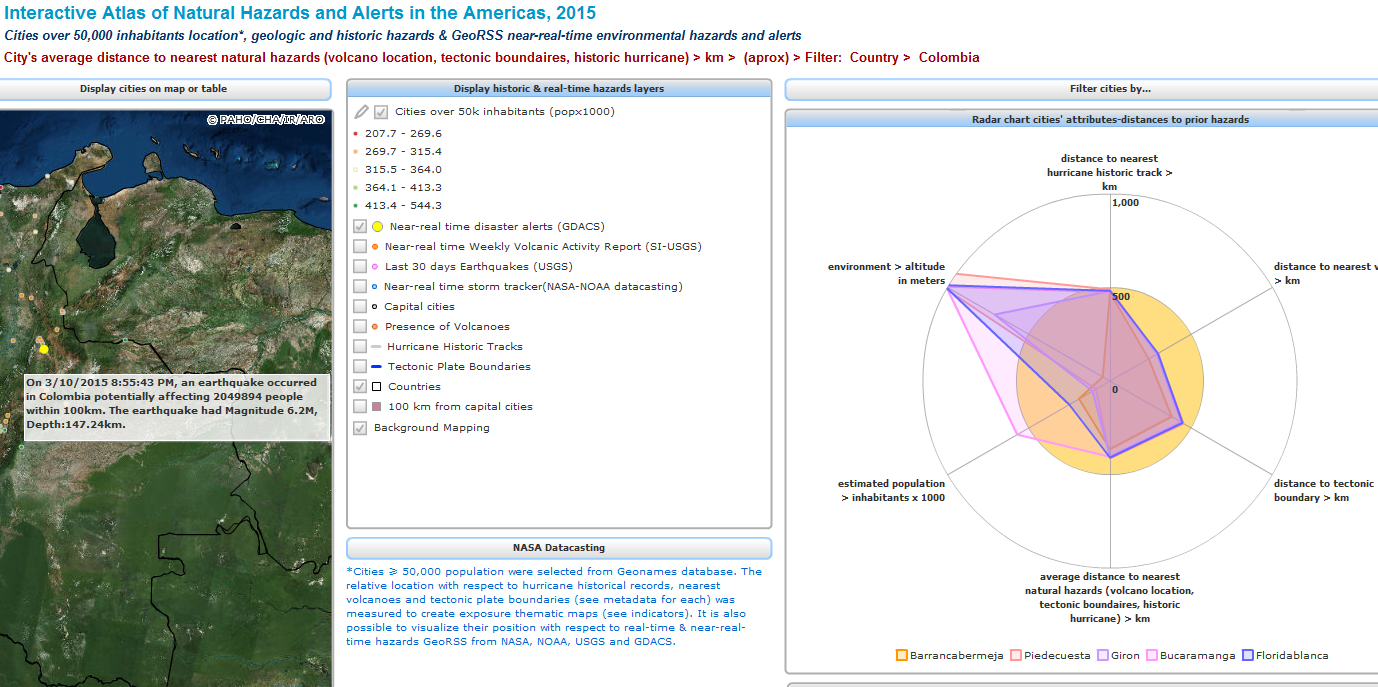 